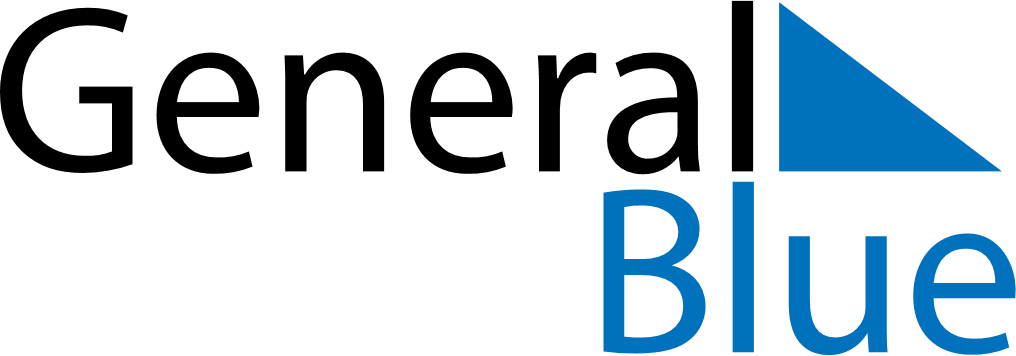 March 2019March 2019March 2019March 2019SpainSpainSpainMondayTuesdayWednesdayThursdayFridaySaturdaySaturdaySunday122345678991011121314151616171819202122232324Saint Joseph2526272829303031